I. MỤC TIÊU:1. Về kiến thức: Sau bài kiểm tra này, học sinh sẽ củng cố được kiến thức về:Định dạng trang tínhTrình bày và in trang tínhThực hiện tính toán trên trang tínhSắp xếp và lọc dữ liệu2. Về năng lực: 2.1. Năng lực chungNăng lực tự học.Năng lực kiểm tra, đánh giá.Năng lực tự giải quyết vấn đề.Năng lực tư duy, sáng tạo.2.2. Năng lực Tin họcThực hiện bài học này sẽ góp phần hình thành và phát triển một số thành tố năng lực Tin học của học sinh như sau:Năng lực C (NLc): Nhận biết Phân biệt Các kĩ năng chuyên biệt trong môn Tin học: Ghi nhớ thông qua các lệnh và các biểu tượng.3. Về phẩm chất: Thực hiện bài học này sẽ góp phần hình thành và phát triển một số thành tố Phẩm chất của học sinh như sau:Nhân ái: Thể hiện sự cảm thông và sẵn sàng giúp đỡ bạn trong quá trình thảo luận nhóm.Trung thực: Truyền đạt các thông tin chính xác, khách quan.II. MA TRẬN:  MÃ ĐỀ 01I. Trắc nghiệm (5 điểm)Em hãy chọn phương án trả lời đúng nhất:Câu 1: Khi lọc dữ liệu em có thể:A. Sắp xếp dữ liệu tăng hoặc giảm  	B. Không thể sắp xếp lại dữ liệuC.  A và B sai	D.  A và B đúngCâu 2: Cách nào trong các cách sau dùng để in trang tính?A. Ctrl + P		B. Shift + PC.  Alt+ P		D. Tất cả đều sai Câu 3: Nháy nút lệnh nào để sắp xếp theo thứ tự tăng dần?A. 		B. 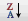 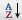 C. 		D. 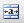 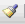 Câu 4: Để lọc dữ ta sử dụng lệnh?A.  Data  Filte trong nhóm sort& filter	B. Data  Filter Show AllC.  Data  Sort	D. Cả 3 câu trên dều saiCâu 5: Muốn đặt lề trên của trang tính thì trong hộp thoại PageSetup chọn ô?     A. Top						B. LeftC. Bottom						D. RightCâu 6: Để in trang tính ta sử dụng lệnh gì?A. File/Open					B. File/ SaveC. File/ Print					D. File/ClsoseCâu 7: Trong Excel lệnh nào dùng để ngắt trang:A. Format  Cells…					B. View  Page Break PreviewC. View  Normal					D. Tất cả các thao tác trên đều sai.Câu 8: Để giảm chữ số thập phân trong ô tính ta sử dụng lệnh?     A. 						B. 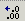 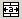      C. 						D. Cả A,B,C đều sai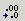 Câu 9: Để xem trước khi in ta sử dụng nút lệnh nào?A.  (Permissiont)			          B. (Print Preview)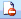 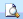 C. (New)					D. (Print)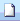 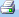 Câu 10: Muốn ngắt trang tính  ta sử dụng lệnh nào?A. Page Break Preview		B. Print PreviewC. Print				D. OpenCâu 11:Muốn đặt lề phải của bảng tính ta chọn lệnh nào trong trang Margins của hộp thoại Page setupA. Top				B. BottomC. Left				D. Right Câu 12:. Các nút lệnh  nằm trên thanh nào?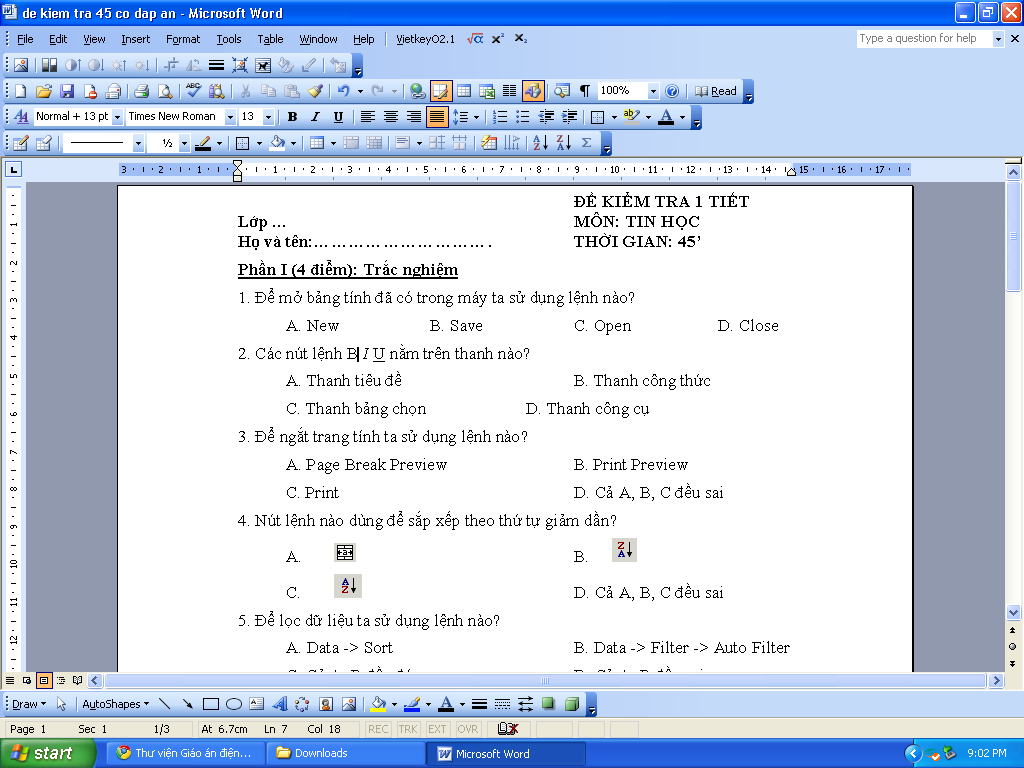 	A. Thanh tiêu đề			B. Thanh công thức	C. Thanh bảng chọn			D. Thanh công cụCâu 13:.  Nút lệnh nào dùng để sắp xếp theo thứ tự giảm dần?	A. 		B.    		C. 		D. Cả A, B, C đều sai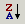 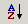 Câu 14:. Muốn đặt lề trái của bảng tính ta chọn:	A. Top		B. Bottom		C. Left		D. RightCâu 15: Để gộp các ô và căn chỉnh nội dung vào chính giữa ô gộp đó ta sử dụng nút lệnh:	A. 			B.			C. 			D.  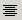 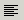 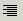 Câu 16:. Để tăng chữ số thập phân ta sử dụng lệnh:	A.  		B. 		C.  	D. Cả A, B, C đều saiCâu 17: Các nút lệnh   nằm trên thanh nào ?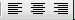 Câu 18:: Để lưu trang tính ta phải sử dụng lệnhCâu 19: Muốn đặt lề dưới của trang tính thì trong hộp thoại PageSetup chọn ôCâu 20 Vùng giao nhau giữa cột và hàng gọi là:A. Ô tính	B. Trang tính	C. Khối	D. Bảng tính.II. Tự luận (5 điểm)Câu 1 (2điểm): Em hãy nêu các bước để thực hiện: 	A.Định dạng phông chữ.B. Cỡ chữ.C. kiểu chữ.D. màu chữ.Câu 2(3 điểm): Nêu các bước thực hiện:	A. Sắp xếp dữ liệu.	B. Lọc dữ liệu.	C. Điều chỉnh ngắt trangĐÁP ÁN ĐỀ KIỂM TRA GIỮA KỲ IINăm học 2021-2022Môn: Tin học 7 - (Lý thuyết)MÃ ĐỀ 01I. Trắc nghiệm(5 điểm)Mỗi câu đúng được 0.5 điểmII. Tự luận (5 điểm)Câu 1: (2 điểm)Câu 2: (3 điểm)MÃ ĐỀ 02I. Trắc nghiệmEm hãy chọn phương án trả lời đúng nhất:Câu 1: Các nút lệnh   nằm trên thanh nào ?Câu 2: Để lưu trang tính ta phải sử dụng lệnhCâu 3: Muốn đặt lề dưới của trang tính thì trong hộp thoại PageSetup chọn ôCâu 4: Vùng giao nhau giữa cột và hàng gọi là:A. Ô tính	B. Trang tính	C. Khối	D. Bảng tính.Câu 5:. Các nút lệnh  nằm trên thanh nào?	A. Thanh tiêu đề			B. Thanh công thức	C. Thanh bảng chọn			D. Thanh công cụCâu 6:.  Nút lệnh nào dùng để sắp xếp theo thứ tự giảm dần?	A. 		B.    		C. 		D. Cả A, B, C đều saiCâu 7:. Muốn đặt lề trái của bảng tính ta chọn:	A. Top		B. Bottom		C. Left		D. RightCâu 8: Để gộp các ô và căn chỉnh nội dung vào chính giữa ô gộp đó ta sử dụng nút lệnh:	A. 			B.			C. 			D.  Câu 9:. Để tăng chữ số thập phân ta sử dụng lệnh:	A.  		B. 		C.  	D. Cả A, B, C đều saiCâu 10: Khi lọc dữ liệu em có thể:A. Sắp xếp dữ liệu tăng hoặc giảm  	B. Không thể sắp xếp lại dữ liệuC.  A và B sai	D.  A và B đúngCâu 11: Cách nào trong các cách sau dùng để in trang tính?A. Ctrl + P		B. Shift + PC.  Alt+ P		D. Tất cả đều sai Câu 12: Nháy nút lệnh nào để sắp xếp theo thứ tự tăng dần?A. 		B. C. 		D. Câu 13: Để lọc dữ ta sử dụng lệnh?A.  Data  Filte trong nhóm sort& filter	B. Data  Filter Show AllC.  Data  Sort	D. Cả 3 câu trên dều saiCâu 14: Để xem trước khi in ta sử dụng nút lệnh nào?A.  (Permissiont)			          B. (Print Preview)C. (New)					D. (Print)Câu 15: Muốn ngắt trang tính  ta sử dụng lệnh nào?A. Page Break Preview		B. Print PreviewC. Print				D. OpenCâu 16:Muốn đặt lề phải của bảng tính ta chọn lệnh nào trong trang Margins của hộp thoại Page setupA. Top				B. BottomC. Left				D. Right Câu 17: Muốn đặt lề trên của trang tính thì trong hộp thoại PageSetup chọn ô?     A. Top						B. LeftC. Bottom						D. RightCâu 18: Để in trang tính ta sử dụng lệnh gì?A. File/Open					B. File/ SaveC. File/ Print					D. File/ClsoseCâu 19: Trong Excel lệnh nào dùng để ngắt trang:A. Format  Cells…					B. View  Page Break PreviewC. View  Normal					D. Tất cả các thao tác trên đều sai.Câu 20: Để giảm chữ số thập phân trong ô tính ta sử dụng lệnh?     A. 						B.      C. 						D. Cả A,B,C đều saiII. Tự luận (5 điểm)Câu 1 (2điểm): Em hãy nêu các bước để thực hiện: 	A.Định dạng phông chữ.B. Cỡ chữ.C. kiểu chữ.D. màu chữ.Câu 2(3 điểm): Nêu các bước thực hiện:	A. Sắp xếp dữ liệu.	B. Lọc dữ liệu.	C. Điều chỉnh ngắt trangĐÁP ÁN ĐỀ KIỂM TRA GIỮA KỲ IINăm học 2021-2022Môn: Tin học 7 - (Lý thuyết)MÃ ĐỀ 02I. Trắc nghiệm(5 điểm)Mỗi câu đúng được 0.5 điểmII. Tự luận (5 điểm)Câu 1: (2 điểm)Câu 2: (3 điểm)MÃ ĐỀ 03Em hãy chọn phương án trả lời đúng nhất:Câu 1:. Các nút lệnh  nằm trên thanh nào?	A. Thanh tiêu đề			B. Thanh công thức	C. Thanh bảng chọn			D. Thanh công cụCâu 2:.  Nút lệnh nào dùng để sắp xếp theo thứ tự giảm dần?	A. 		B.    		C. 		D. Cả A, B, C đều saiCâu 3:. Muốn đặt lề trái của bảng tính ta chọn:	A. Top		B. Bottom		C. Left		D. RightCâu 4: Để gộp các ô và căn chỉnh nội dung vào chính giữa ô gộp đó ta sử dụng nút lệnh:	A. 			B.			C. 			D.  Câu 5:. Để tăng chữ số thập phân ta sử dụng lệnh:	A.  		B. 		C.  	D. Cả A, B, C đều saiCâu 6: Các nút lệnh   nằm trên thanh nào ?Câu 7: Để lưu trang tính ta phải sử dụng lệnhCâu 8: Muốn đặt lề dưới của trang tính thì trong hộp thoại PageSetup chọn ôCâu 9: Vùng giao nhau giữa cột và hàng gọi là:A. Ô tính	B. Trang tính	C. Khối	D. Bảng tính.Câu 10: Để xem trước khi in ta sử dụng nút lệnh nào?A.  (Permissiont)			          B. (Print Preview)C. (New)					D. (Print)Câu 11: Muốn ngắt trang tính  ta sử dụng lệnh nào?A. Page Break Preview		B. Print PreviewC. Print				D. OpenCâu 12:Muốn đặt lề phải của bảng tính ta chọn lệnh nào trong trang Margins của hộp thoại Page setupA. Top				B. BottomC. Left				D. RightCâu 13: Khi lọc dữ liệu em có thể:A. Sắp xếp dữ liệu tăng hoặc giảm  	B. Không thể sắp xếp lại dữ liệuC.  A và B sai	D.  A và B đúngCâu 14: Cách nào trong các cách sau dùng để in trang tính?A. Ctrl + P		B. Shift + PC.  Alt+ P		D. Tất cả đều sai Câu 15: Nháy nút lệnh nào để sắp xếp theo thứ tự tăng dần?A. 		B. C. 		D. Câu 16: Để lọc dữ ta sử dụng lệnh?A.  Data  Filte trong nhóm sort& filter	B. Data  Filter Show AllC.  Data  Sort	D. Cả 3 câu trên dều saiCâu 17:. Để tăng chữ số thập phân ta sử dụng lệnh:	A.  		B. 		C.  	D. Cả A, B, C đều saiCâu 18: Các nút lệnh   nằm trên thanh nào ?Câu 19: Để lưu trang tính ta phải sử dụng lệnhCâu 20: Muốn đặt lề dưới của trang tính thì trong hộp thoại PageSetup chọn ôII. Tự luận (5 điểm)Câu 1 (2điểm): Em hãy nêu các bước để thực hiện: 	A.Định dạng phông chữ.B. Cỡ chữ.C. kiểu chữ.D. màu chữ.Câu 2(3 điểm): Nêu các bước thực hiện:	A. Sắp xếp dữ liệu.	B. Lọc dữ liệu.	C. Điều chỉnh ngắt trangĐÁP ÁN ĐỀ KIỂM TRA GIỮA KỲ IINăm học 2021-2022Môn: Tin học 7 - (Lý thuyết)MÃ ĐỀ 03I. Trắc nghiệm(5 điểm)Mỗi câu đúng được 0.5 điểmII. Tự luận (5 điểm)Câu 1: (2 điểm)Câu 2: (3 điểm)MÃ ĐỀ 04Em hãy chọn phương án trả lời đúng nhất:Câu 1: Khi lọc dữ liệu em có thể:A. Sắp xếp dữ liệu tăng hoặc giảm  	B. Không thể sắp xếp lại dữ liệuC.  A và B sai	D.  A và B đúngCâu 2: Cách nào trong các cách sau dùng để in trang tính?A. Ctrl + P		B. Shift + PC.  Alt+ P		D. Tất cả đều sai Câu 3: Nháy nút lệnh nào để sắp xếp theo thứ tự tăng dần?A. 		B. C. 		D. Câu 4: Để lọc dữ ta sử dụng lệnh?A.  Data  Filte trong nhóm sort& filter	B. Data  Filter Show AllC.  Data  Sort	D. Cả 3 câu trên dều saiCâu 5: Các nút lệnh  nằm trên thanh nào?	A. Thanh tiêu đề			B. Thanh công thức	C. Thanh bảng chọn			D. Thanh công cụCâu 6:.  Nút lệnh nào dùng để sắp xếp theo thứ tự giảm dần?	A. 		B.    		C. 		D. Cả A, B, C đều saiCâu 7:. Muốn đặt lề trái của bảng tính ta chọn:	A. Top		B. Bottom		C. Left		D. RightCâu 8: Để gộp các ô và căn chỉnh nội dung vào chính giữa ô gộp đó ta sử dụng nút lệnh:	A. 			B.			C. 			D.  Câu 9:. Để tăng chữ số thập phân ta sử dụng lệnh:	A.  		B. 		C.  	D. Cả A, B, C đều saiCâu 10: Các nút lệnh   nằm trên thanh nào ?Câu 11:: Để lưu trang tính ta phải sử dụng lệnhCâu 12: Muốn đặt lề dưới của trang tính thì trong hộp thoại PageSetup chọn ôCâu 13 Vùng giao nhau giữa cột và hàng gọi là:A. Ô tính	B. Trang tính	C. Khối	D. Bảng tính.Câu 14: Để xem trước khi in ta sử dụng nút lệnh nào?A.  (Permissiont)			          B. (Print Preview)C. (New)					D. (Print)Câu 15: Muốn ngắt trang tính  ta sử dụng lệnh nào?A. Page Break Preview		B. Print PreviewC. Print				D. OpenCâu 16:Muốn đặt lề phải của bảng tính ta chọn lệnh nào trong trang Margins của hộp thoại Page setupA. Top				B. BottomC. Left				D. RightCâu 17:. Để tăng chữ số thập phân ta sử dụng lệnh:	A.  		B. 		C.  	D. Cả A, B, C đều saiCâu 18: Các nút lệnh   nằm trên thanh nào ?Câu 19: Để lưu trang tính ta phải sử dụng lệnhCâu 20: Muốn đặt lề dưới của trang tính thì trong hộp thoại PageSetup chọn ôII. Tự luận (5 điểm)Câu 1 (2điểm): Em hãy nêu các bước để thực hiện: 	A.Định dạng phông chữ.B. Cỡ chữ.C. kiểu chữ.D. màu chữ.Câu 2(3 điểm): Nêu các bước thực hiện:	A. Sắp xếp dữ liệu.	B. Lọc dữ liệu.	C. Điều chỉnh ngắt trangĐÁP ÁN ĐỀ KIỂM TRA GIỮA KỲ IINăm học 2021-2022Môn: Tin học 7 - (Lý thuyết)MÃ ĐỀ 03I. Trắc nghiệm(5 điểm)Mỗi câu đúng được 0.5 điểmII. Tự luận (5 điểm)Câu 1: (2 điểm)Câu 2: (3 điểm)PHÒNG GD&ĐT LONG BIÊNTRƯỜNG THCS PHÚC LỢINăm học 2021-2022ĐỀ KIỂM TRA GIỮA KỲ IIMôn: Tin học 7Bài lý thuyếtThời gian: 45 phútNgày kiểm tra:   /03/2022NBNBTHTHVDVDTổngTNTLTNTLVDVD caoTổngĐịnh dạng trang tínhKhái niệm định dạng, các nút lệnhKhái niệm định dạng, các nút lệnhPhân biệt đưuọc các lệnh định dạngPhân biệt đưuọc các lệnh định dạngSố câuSố điểm41đ20,5đ61,5đTrình bày và in trang tínhBiết các lệnh trình bày trang inBiết các lệnh trình bày trang inPhân biệt được các nút lệnhPhân biệt được các nút lệnhVận dụng trong đời sống Vận dụng trong đời sống Số câuSố điểm41đ20,5đ20,5đ82đThực hiện tính toánNhận biết các hàm tính, thao tác tínhNhận biết các hàm tính, thao tác tínhThực hiện được các tính toánThực hiện được các tính toánVận dụng trong cuộc sống Vận dụng trong cuộc sống Số câuSố điểm41đ41đ41đ123đSắp xếp và lọc dữ liệuNhận biết được các thao tác sắp xếp và lọcNhận biết được các thao tác sắp xếp và lọcHiểu được các thao tác sắp xếp và lọc Hiểu được các thao tác sắp xếp và lọc Vận dụng trong tình huống cụ thểVận dụng trong tình huống cụ thểSố câuSố điểm41đ41đ41đ20,5đ143đTổng164đ40%164đ40%123đ30%123đ30%123 đ30%123 đ30%4010đ100%PHÒNG GD&ĐT LONG BIÊNTRƯỜNG THCS PHÚC LỢINăm học 2021-2022 ĐỀ KIỂM TRA GIỮA KỲ IIMôn: Tin học 7Bài lý thuyếtThời gian: 45 phútNgày kiểm tra:   /03/2022A. Thanh tiêu đềB. Thanh thực đơnC. Thanh công cụD. Thanh trạnh tháiA. File -> NewB. File ->  ExitC. Fle -> OpenD. File -> SaveA. TopB. LeftC. BottomD. Right1A2A3B4C5A6A7B8C9B10A11D12D13B14C15C16A17C18D19C20ACâu A0,5 điểmCâu B0,5 điểmCâu C0,5 điểmCâu D0,5 điểmCâu A1 điểmCâu B 1 điểmCâu C1 điểmPHÒNG GD&ĐT LONG BIÊNTRƯỜNG THCS PHÚC LỢINăm học 2021-2022ĐỀ KIỂM TRA GIỮA KỲ IIMôn: Tin học 7Bài lý thuyếtThời gian: 45 phútNgày kiểm tra:   /03/2022A. Thanh tiêu đềB. Thanh thực đơnC. Thanh công cụD. Thanh trạnh tháiA. File -> NewB. File ->  ExitC. Fle -> OpenD. File -> SaveA. TopB. LeftC. BottomD. Right1C2D3C4A5D6B7C8C9A10A11A12B13A14B15A16D17A18C19B20CCâu A0,5 điểmCâu B0,5 điểmCâu C0,5 điểmCâu D0,5 điểmCâu A1 điểmCâu B 1 điểmCâu C1 điểmPHÒNG GD&ĐT LONG BIÊNTRƯỜNG THCS PHÚC LỢINăm học 2021-2022 ĐỀ KIỂM TRA GIỮA KỲ IIMôn: Tin học 7Bài lý thuyếtThời gian: 45 phútNgày kiểm tra:   /03/2022A. Thanh tiêu đềB. Thanh thực đơnC. Thanh công cụD. Thanh trạnh tháiA. File -> NewB. File ->  ExitC. Fle -> OpenD. File -> SaveA. TopB. LeftC. BottomD. RightA. Thanh tiêu đềB. Thanh thực đơnC. Thanh công cụD. Thanh trạnh tháiA. File -> NewB. File ->  ExitC. Fle -> OpenD. File -> SaveA. TopB. LeftC. BottomD. Right1D2B3C4C5A6C7D8C9A10B11A12D13A14A15B16A17A18C19D20CCâu A0,5 điểmCâu B0,5 điểmCâu C0,5 điểmCâu D0,5 điểmCâu A1 điểmCâu B 1 điểmCâu C1 điểmPHÒNG GD&ĐT LONG BIÊNTRƯỜNG THCS PHÚC LỢINăm học 2021-2022 ĐỀ KIỂM TRA GIỮA KỲ IIMôn: Tin học 7Bài lý thuyếtThời gian: 45 phútNgày kiểm tra:   /03/2022A. Thanh tiêu đềB. Thanh thực đơnC. Thanh công cụD. Thanh trạnh tháiA. File -> NewB. File ->  ExitC. Fle -> OpenD. File -> SaveA. TopB. LeftC. BottomD. RightA. Thanh tiêu đềB. Thanh thực đơnC. Thanh công cụD. Thanh trạnh tháiA. File -> NewB. File ->  ExitC. Fle -> OpenD. File -> SaveA. TopB. LeftC. BottomD. Right1A2A3B4A5D6B7C8C9A10C11C12C13A14B15A16D17A18C19D20CCâu A0,5 điểmCâu B0,5 điểmCâu C0,5 điểmCâu D0,5 điểmCâu A1 điểmCâu B 1 điểmCâu C1 điểm